Sí a Barcelona Pirineu 2022
Desde el día 7 de septiembre con la decisión del CIO sobre los Juegos Olímpicos del 2020, el proyecto de candidatura de Barcelona Pirineu 2022, invisible hasta ese momento, ha saltado a los medios y ha sido objeto de variopintos análisis. Muchos de ellos apriorismos y la mayoría poco informados.

La Oficina Técnica de Candidatura ha realizado un extenso y excelente trabajo preparando el dossier para presentar al COE en el que se analizan todos los detalles de la propuesta y en los que se concluye que es técnicamente viable, económicamente asequible, socialmente oportuna y competitiva. Todas las áreas están contempladas en este pormenorizado estudio: medioambiente, logística, infraestructuras, energía, tecnología, deportes... y como no: finanzas.Y es en el tema económico donde quiero ir a parar. En un momento de crisis en el que se deben mirar los gastos e inversiones hasta el último céntimo es dónde este proyecto resulta más viable. Se ha hecho ya pura demagogia sobre, por ejemplo, si el coste de tal o cual instalación necesaria para los juegos es igual a la construcción de 5 guarderías. Antes de nada aclarar que el proyecto aún no es público ya que antes debe ser aprobado por la Comisión Directiva de candidatura de la cual mi federación forma parte y posteriormente por el consistorio barcelonés. No obstante, se han filtrado ya multitud de informaciones a prensa, muchas de ellas incorrectas.Una de las que peor han llegado a los medios ha sido la del presupuesto de organización de estos JJOO, que  suma 1.122 millones de €. Quiero dejar claro que esta cantidad se autofinancia con las aportaciones de derechos de TV y patrocinios del CIO, patrocinios locales, ticketing y merchandising. Por tanto coste cero para los ciudadanos.En el apartado del presupuesto de  inversiones en infraestructuras, el importe  es de 1.413 millones de €, de los que 623 millones de € se destinan al desdoblamiento de la línea de tren entre Montcada y Vic, y 90 millones de € a las mejoras viarias entre Berga y Bagà. Se trata de inversiones que ya están previstas, pero que con lo juegos acelerarían su construcción. Respecto a las villas olímpicas y de medios (277 millones de €), es la iniciativa privada la que se hará cargo de su construcción por lo que tampoco costarán ni un duro al erario público. Por tanto, el resto de inversiones en infraestructuras necesarias para los JJOO, no son las cifras exageradas que algunos agoreros desinformados (o manipulados) han proclamado a los cuatro vientos, sino solamente 423 millones de €. Este importe es asumible, y se podrá adecuar al ritmo previsto por las diferentes administraciones, que disponen de dos mandatos para acomodarlos.

Más allá de mejora de infraestructuras y creación de marca, estos JJOO, basados en la creatividad y sostenibilidad, crearán más de 80.000 puestos de trabajo en el periodo 2016 a 2022. ¿Se puede decir no a estos JJOO cuando la realidad es la que acabo de exponer?Nos gustará más o menos la nieve, el hielo o el deporte en general, pero nadie podrá negar que estos JJOO son una oportunidad que no puede dejarse escapar. Las mismas cartas de escepticismo que leo ahora en los periódicos me recuerdan a las que a principios de los 80 se publicaban sobre los JJOO de Barcelona 92. Viendo los resultados de los juegos de verano en Barcelona ¿Alguien se atreve a decir aún que no valen la pena estos juegos?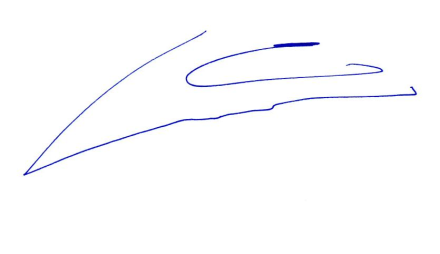 Òscar Cruz i DalmauPresident de la FCEH_______________________________________________________________________________Federació Catalana d’Esports d’Hivern – Avda. del Carrilet 3, edif. D, 3a planta - 08902 Hospitalet de Llobregat - T. 93 415 55 44 – info@fceh.cat – www.fceh.cat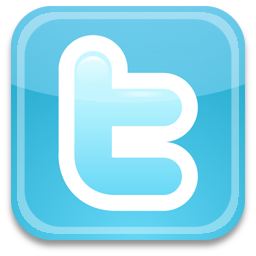 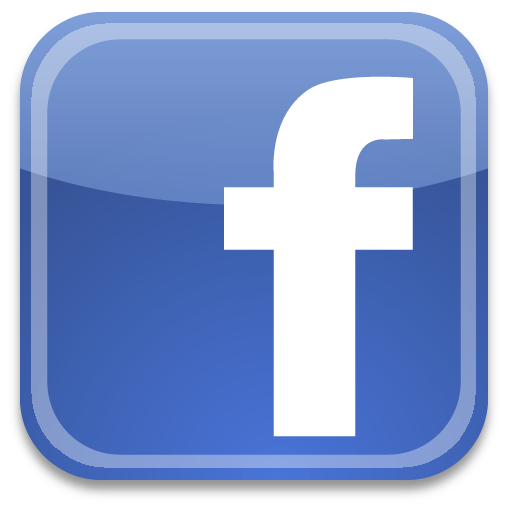 